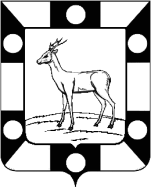 АДМИНИСТРАЦИЯ СЕЛЬСКОГО ПОСЕЛЕНИЯ КУРУМОЧМУНИЦИПАЛЬНОГО РАЙОНА ВОЛЖСКИЙ САМАРСКОЙ ОБЛАСТИПОСТАНОВЛЕНИЕ № 36/1 от 24.02.2015 годаОб утверждении отчета о ходе реализации и оценке эффективности долгосрочной муниципальной адресной Программы «Обустройство пешеходных переходов в сельском поселении Курумоч муниципального района Волжский Самарской области до 2016 года»Во исполнение Постановления Администрации сельского поселения Курумоч муниципального района Волжский Самарской области №6 от 17.01.2014 года «Об утверждении Порядка разработки, реализации и оценки эффективности муниципальных программ Администрацией сельского поселения Курумоч» Администрация сельского поселения КурумочПОСТАНОВЛЯЕТ:Утвердить отчет о ходе реализации долгосрочной муниципальной адресной Программы «Обустройство пешеходных переходов в сельском поселении Курумоч муниципального района Волжский Самарской области до 2016 года», согласно приложению к настоящему Постановлению.Постановление вступает в силу после его официального опубликования в ежемесячном информационном вестнике «Вести сельского поселения Курумоч».Контроль за выполнением постановления оставляю за собой.Глава сельского поселения Курумоч				О.Л. Катынский  Разживина9989361Приложениек Постановлению Администрациисельского поселения Курумочмуниципального района Волжский Самарской области№36/1 от 24.02.2015 г.ОТЧЕТо ходе реализации долгосрочной муниципальной адресной Программы «Обустройство пешеходных переходов в сельском поселении Курумоч муниципального района Волжский Самарской области до 2016 года»Основными целями Программы являются сокращение количества дорожно-транспортных происшествий с участием пешеходов; обеспечение охраны жизни и здоровья граждан и их законных прав на безопасные условия движения на дорогах, предупреждение опасного поведения на дорогах; совершенствование организации транспортного и пешеходного движения в поселении; осуществление обустройства нерегулируемых пешеходных переходов; пешеходных переходов, расположенных по обеим сторонам улицы с высоким интенсивным движением автотранспорта, в зонах с высокой концентрацией объектов массового посещения до нормативных требований.Для достижения поставленных целей необходимо решить следующие задачи:Повышение уровня эксплуатационного состояния дорожной сети;Предупреждение опасного поведения участников дорожного движения;Своевременное выявление, ликвидация и профилактика возникновения опасных участков на дороге; Совершенствование организации транспортного и пешеходного движения в поселении;Обеспечение охраны жизни и здоровья граждан и их законных прав на безопасные условия движения на дорогах, предупреждение опасного поведения на дорогах.Финансирование мероприятий по долгосрочной муниципальной адресной Программы «Обустройство пешеходных переходов в сельском поселении Курумоч муниципального района Волжский Самарской области до 2016 года»Анализ плановых расходов на финансирование программных мероприятий в 2014 году представлен в Таблице №1. Под бюджетными средствами подразумеваются бюджеты различных уровней: сельского поселения, муниципального района, области, федеральный. К собственным средствам относятся средства бюджета сельского поселения Курумоч.Таблица №1Объем финансирования программных мероприятий в 2014 г.Информация о ходе и полноте выполнения программных мероприятийСогласно программе в 2014 году предусмотрены следующие программные мероприятия:Внесение изменений в проекты организации дорожного движения в населенных пунктах сельского поселения. Проектные работы по разработке схем дислокации пешеходных переходов – программное мероприятие выполнено полностью, профинансировано из средств местного бюджета. На реализацию мероприятия потрачено 50 тыс.руб. – экономия составила 20 тыс. руб., или 28,57% от запланированных расходов;Оборудование пешеходных переходов дорожной разметкой 1.14.1 – программное мероприятие не выполнено, финансирование не осуществлялось;Обустройство на автомобильных дорогах местного значения, в границах населенных пунктов искусственных неровностей («лежачих полицейских») – искусственными неровностями в количестве 3-х штук оборудован только перекресток в районе общеобразовательной школы. Мероприятие профинансировано на 10,16% по отношению к плановым показателям;Выполнение дорожных работ, направленных на повышение безопасности дорожного движения (сезонное содержание дорог) – работы проводились, мероприятие выполнено, мероприятие финансировалось на 100% по отношению к плановым показателям;Использование средств массовой информации для постоянного обеспечения безопасности дорожного движения – программное мероприятие выполнено, без финансирования;Перечень завершенных мероприятий ПрограммыВ 2014 г. выполнено 60,7% от запланированных программных мероприятий. Выполненные программные мероприятия профинансированы из средств местного бюджета.Оценка эффективности результатов реализацииЭффективность реализации Программы заключается в повышении безопасности дорожного движения, предупреждении опасного поведения участников дорожного движения.По итогам 2014 года на подведомственной территории не зарегистрировано ДТП с летальным исходом, также не отмечено ни одного случая ДТП с участием пешеходов, что свидетельствует о высокой эффективности принятых мер.№ п/пНаименование мероприятийПлановые расходы по Программным мероприятиям в 2014 г., тыс.руб.Выделено средств в 2014 году, тыс.руб. (% к плану)Выделено средств в 2014 году, тыс.руб. (% к плану)№ п/пНаименование мероприятийПлановые расходы по Программным мероприятиям в 2014 г., тыс.руб.Бюджет. средстваСобств. средства1Внесение изменений в проекты организации дорожного движения в населенных пунктах сельского поселения. Проектные работы по разработке схем дислокации пешеходных переходов70,050,0 (71,43%)50,0 (71,43%)2Оборудование пешеходных переходов дорожной разметкой 1.14.145,00,0 (0%)0,0 (0%)3Обустройство на автомобильных дорогах местного значения, в границах населенных пунктов искусственных неровностей («лежачих полицейских»)140,014,22 (10,16%)14,22 (10,16%)4Выполнение дорожных работ, направленных на повышение безопасности дорожного движения (сезонное содержание дорог)200,0200,0 (0%)200,0 (0%)ИТОГО за отчетный период (2014 г.)ИТОГО за отчетный период (2014 г.)455,0264,22 (58,07%)264,22 (58,07%)